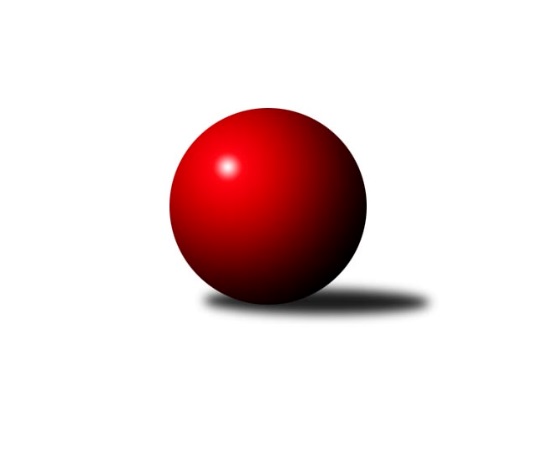 Č.1Ročník 2023/2024	8.6.2024 Krajská soutěž 1.třídy KV 2023/2024Statistika 1. kolaTabulka družstev:		družstvo	záp	výh	rem	proh	skore	sety	průměr	body	plné	dorážka	chyby	1.	TJ Jáchymov B	1	1	0	0	4.0 : 2.0 	(4.0 : 4.0)	1533	2	1096	437	53	2.	So.Útvina B	1	1	0	0	4.0 : 2.0 	(4.0 : 4.0)	1452	2	1054	398	52	3.	Loko Cheb D	1	1	0	0	3.5 : 2.5 	(4.0 : 4.0)	1677	2	1202	475	41	4.	TJ Lomnice G	0	0	0	0	0.0 : 0.0 	(0.0 : 0.0)	0	0	0	0	0	5.	Slovan K.Vary D	0	0	0	0	0.0 : 0.0 	(0.0 : 0.0)	0	0	0	0	0	6.	TJ Šabina B	0	0	0	0	0.0 : 0.0 	(0.0 : 0.0)	0	0	0	0	0	7.	Loko Cheb C	1	0	0	1	2.5 : 3.5 	(4.0 : 4.0)	1618	0	1202	416	50	8.	Kuželky Aš E	1	0	0	1	2.0 : 4.0 	(4.0 : 4.0)	1497	0	1084	413	57	9.	TJ Lomnice F	1	0	0	1	2.0 : 4.0 	(4.0 : 4.0)	1448	0	1083	365	64Tabulka doma:		družstvo	záp	výh	rem	proh	skore	sety	průměr	body	maximum	minimum	1.	Loko Cheb D	1	1	0	0	3.5 : 2.5 	(4.0 : 4.0)	1677	2	1677	1677	2.	TJ Šabina B	0	0	0	0	0.0 : 0.0 	(0.0 : 0.0)	0	0	0	0	3.	Slovan K.Vary D	0	0	0	0	0.0 : 0.0 	(0.0 : 0.0)	0	0	0	0	4.	So.Útvina B	0	0	0	0	0.0 : 0.0 	(0.0 : 0.0)	0	0	0	0	5.	TJ Jáchymov B	0	0	0	0	0.0 : 0.0 	(0.0 : 0.0)	0	0	0	0	6.	Loko Cheb C	0	0	0	0	0.0 : 0.0 	(0.0 : 0.0)	0	0	0	0	7.	TJ Lomnice G	0	0	0	0	0.0 : 0.0 	(0.0 : 0.0)	0	0	0	0	8.	Kuželky Aš E	1	0	0	1	2.0 : 4.0 	(4.0 : 4.0)	1497	0	1497	1497	9.	TJ Lomnice F	1	0	0	1	2.0 : 4.0 	(4.0 : 4.0)	1448	0	1448	1448Tabulka venku:		družstvo	záp	výh	rem	proh	skore	sety	průměr	body	maximum	minimum	1.	TJ Jáchymov B	1	1	0	0	4.0 : 2.0 	(4.0 : 4.0)	1533	2	1533	1533	2.	So.Útvina B	1	1	0	0	4.0 : 2.0 	(4.0 : 4.0)	1452	2	1452	1452	3.	Kuželky Aš E	0	0	0	0	0.0 : 0.0 	(0.0 : 0.0)	0	0	0	0	4.	TJ Šabina B	0	0	0	0	0.0 : 0.0 	(0.0 : 0.0)	0	0	0	0	5.	Slovan K.Vary D	0	0	0	0	0.0 : 0.0 	(0.0 : 0.0)	0	0	0	0	6.	Loko Cheb D	0	0	0	0	0.0 : 0.0 	(0.0 : 0.0)	0	0	0	0	7.	TJ Lomnice G	0	0	0	0	0.0 : 0.0 	(0.0 : 0.0)	0	0	0	0	8.	TJ Lomnice F	0	0	0	0	0.0 : 0.0 	(0.0 : 0.0)	0	0	0	0	9.	Loko Cheb C	1	0	0	1	2.5 : 3.5 	(4.0 : 4.0)	1618	0	1618	1618Tabulka podzimní části:		družstvo	záp	výh	rem	proh	skore	sety	průměr	body	doma	venku	1.	TJ Jáchymov B	1	1	0	0	4.0 : 2.0 	(4.0 : 4.0)	1533	2 	0 	0 	0 	1 	0 	0	2.	So.Útvina B	1	1	0	0	4.0 : 2.0 	(4.0 : 4.0)	1452	2 	0 	0 	0 	1 	0 	0	3.	Loko Cheb D	1	1	0	0	3.5 : 2.5 	(4.0 : 4.0)	1677	2 	1 	0 	0 	0 	0 	0	4.	TJ Lomnice G	0	0	0	0	0.0 : 0.0 	(0.0 : 0.0)	0	0 	0 	0 	0 	0 	0 	0	5.	Slovan K.Vary D	0	0	0	0	0.0 : 0.0 	(0.0 : 0.0)	0	0 	0 	0 	0 	0 	0 	0	6.	TJ Šabina B	0	0	0	0	0.0 : 0.0 	(0.0 : 0.0)	0	0 	0 	0 	0 	0 	0 	0	7.	Loko Cheb C	1	0	0	1	2.5 : 3.5 	(4.0 : 4.0)	1618	0 	0 	0 	0 	0 	0 	1	8.	Kuželky Aš E	1	0	0	1	2.0 : 4.0 	(4.0 : 4.0)	1497	0 	0 	0 	1 	0 	0 	0	9.	TJ Lomnice F	1	0	0	1	2.0 : 4.0 	(4.0 : 4.0)	1448	0 	0 	0 	1 	0 	0 	0Tabulka jarní části:		družstvo	záp	výh	rem	proh	skore	sety	průměr	body	doma	venku	1.	Kuželky Aš E	0	0	0	0	0.0 : 0.0 	(0.0 : 0.0)	0	0 	0 	0 	0 	0 	0 	0 	2.	TJ Šabina B	0	0	0	0	0.0 : 0.0 	(0.0 : 0.0)	0	0 	0 	0 	0 	0 	0 	0 	3.	Slovan K.Vary D	0	0	0	0	0.0 : 0.0 	(0.0 : 0.0)	0	0 	0 	0 	0 	0 	0 	0 	4.	So.Útvina B	0	0	0	0	0.0 : 0.0 	(0.0 : 0.0)	0	0 	0 	0 	0 	0 	0 	0 	5.	Loko Cheb D	0	0	0	0	0.0 : 0.0 	(0.0 : 0.0)	0	0 	0 	0 	0 	0 	0 	0 	6.	Loko Cheb C	0	0	0	0	0.0 : 0.0 	(0.0 : 0.0)	0	0 	0 	0 	0 	0 	0 	0 	7.	TJ Lomnice F	0	0	0	0	0.0 : 0.0 	(0.0 : 0.0)	0	0 	0 	0 	0 	0 	0 	0 	8.	TJ Lomnice G	0	0	0	0	0.0 : 0.0 	(0.0 : 0.0)	0	0 	0 	0 	0 	0 	0 	0 	9.	TJ Jáchymov B	0	0	0	0	0.0 : 0.0 	(0.0 : 0.0)	0	0 	0 	0 	0 	0 	0 	0 Zisk bodů pro družstvo:		jméno hráče	družstvo	body	zápasy	v %	dílčí body	sety	v %	1.	Štefan Mrenica 	TJ Jáchymov B 	1	/	1	(100%)	2	/	2	(100%)	2.	Jiří Šeda 	TJ Jáchymov B 	1	/	1	(100%)	2	/	2	(100%)	3.	Jakub Růžička 	Loko Cheb D  	1	/	1	(100%)	2	/	2	(100%)	4.	Jiří Marek 	Loko Cheb C 	1	/	1	(100%)	2	/	2	(100%)	5.	Anna Davídková 	Kuželky Aš E 	1	/	1	(100%)	2	/	2	(100%)	6.	František Repčík 	Kuželky Aš E 	1	/	1	(100%)	2	/	2	(100%)	7.	Tomáš Koubek 	TJ Lomnice F 	1	/	1	(100%)	2	/	2	(100%)	8.	Karel Pejšek 	So.Útvina B 	1	/	1	(100%)	2	/	2	(100%)	9.	Filip Křivka 	TJ Lomnice F 	1	/	1	(100%)	1	/	2	(50%)	10.	Jana Hamrová 	Loko Cheb C 	1	/	1	(100%)	1	/	2	(50%)	11.	Filip Kalina 	So.Útvina B 	1	/	1	(100%)	1	/	2	(50%)	12.	Pavel Feksa 	Loko Cheb D  	0.5	/	1	(50%)	1	/	2	(50%)	13.	Vladimír Krýsl 	Loko Cheb C 	0.5	/	1	(50%)	1	/	2	(50%)	14.	Adolf Klepáček 	Loko Cheb D  	0	/	1	(0%)	1	/	2	(50%)	15.	Kryštof Prouza 	TJ Lomnice F 	0	/	1	(0%)	1	/	2	(50%)	16.	Jitka Červenková 	So.Útvina B 	0	/	1	(0%)	1	/	2	(50%)	17.	Františka Pokorná 	Kuželky Aš E 	0	/	1	(0%)	0	/	2	(0%)	18.	Kristýna Prouzová 	TJ Lomnice F 	0	/	1	(0%)	0	/	2	(0%)	19.	Jan Doskočil 	Kuželky Aš E 	0	/	1	(0%)	0	/	2	(0%)	20.	Ivan Rambousek 	Loko Cheb C 	0	/	1	(0%)	0	/	2	(0%)	21.	Jaroslav Stulík 	TJ Jáchymov B 	0	/	1	(0%)	0	/	2	(0%)	22.	Juraj Šándor 	TJ Jáchymov B 	0	/	1	(0%)	0	/	2	(0%)	23.	Josef Jančula 	Loko Cheb D  	0	/	1	(0%)	0	/	2	(0%)	24.	Pavel Sýkora 	So.Útvina B 	0	/	1	(0%)	0	/	2	(0%)Průměry na kuželnách:		kuželna	průměr	plné	dorážka	chyby	výkon na hráče	1.	Lokomotiva Cheb, 1-2	1647	1202	445	45.5	(411.9)	2.	Kuželky Aš, 1-4	1515	1090	425	55.0	(378.8)	3.	Lomnice, 1-4	1456	1065	391	57.5	(364.2)	4.	Karlovy Vary, 1-4	0	0	0	0.0	(0.0)Nejlepší výkony na kuželnách:Lokomotiva Cheb, 1-2Loko Cheb D 	1677	1. kolo	Jakub Růžička 	Loko Cheb D 	501	1. koloLoko Cheb C	1618	1. kolo	Ivan Rambousek 	Loko Cheb C	430	1. kolo		. kolo	Jana Hamrová 	Loko Cheb C	403	1. kolo		. kolo	Pavel Feksa 	Loko Cheb D 	402	1. kolo		. kolo	Vladimír Krýsl 	Loko Cheb C	402	1. kolo		. kolo	Adolf Klepáček 	Loko Cheb D 	402	1. kolo		. kolo	Jiří Marek 	Loko Cheb C	383	1. kolo		. kolo	Josef Jančula 	Loko Cheb D 	372	1. koloKuželky Aš, 1-4TJ Jáchymov B	1533	1. kolo	Jiří Šeda 	TJ Jáchymov B	420	1. koloKuželky Aš E	1497	1. kolo	Štefan Mrenica 	TJ Jáchymov B	419	1. kolo		. kolo	František Repčík 	Kuželky Aš E	417	1. kolo		. kolo	Anna Davídková 	Kuželky Aš E	401	1. kolo		. kolo	Jaroslav Stulík 	TJ Jáchymov B	374	1. kolo		. kolo	Františka Pokorná 	Kuželky Aš E	350	1. kolo		. kolo	Jan Doskočil 	Kuželky Aš E	329	1. kolo		. kolo	Juraj Šándor 	TJ Jáchymov B	320	1. koloLomnice, 1-4TJ Šabina B	1527	1. kolo	Aleš Lenomar 	TJ Šabina B	409	1. koloSo.Útvina B	1452	1. kolo	Stanislav Květoň 	TJ Šabina B	404	1. koloTJ Lomnice F	1448	1. kolo	Tomáš Koubek 	TJ Lomnice F	400	1. koloTJ Lomnice G	1400	1. kolo	Karel Pejšek 	So.Útvina B	399	1. kolo		. kolo	Filip Kalina 	So.Útvina B	392	1. kolo		. kolo	Jan Pollner 	TJ Lomnice G	372	1. kolo		. kolo	Tereza Lorenzová 	TJ Šabina B	364	1. kolo		. kolo	Kristýna Prouzová 	TJ Lomnice F	360	1. kolo		. kolo	Kryštof Prouza 	TJ Lomnice F	356	1. kolo		. kolo	Josef Zvěřina 	TJ Lomnice G	356	1. koloKarlovy Vary, 1-4Četnost výsledků:	3.5 : 2.5	1x	2.0 : 4.0	2x	1.0 : 5.0	1x